     		Convocation à la réunion du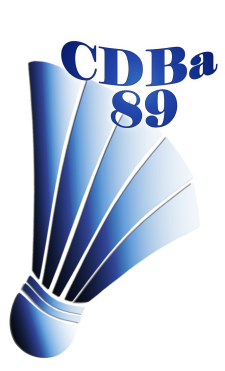 Vendredi 09 oct 2015 à 19h30au Gymnase Marie-Noël, impasse des Champs blancs89300 JOIGNYVous êtes priés d’assister à cette séance :Ordre du jourTrésorerieStage Ligue pour joueurs payé par la LiguePlateaux minibadBrochure d'affiliationSOC, DABInterclubsChampionnatsInfos LigueLe point sur les licences loisirsCalendrierSite WebQuestions diversesComme d’habitude, merci d’avance aux membres du bureau d’apporter solides et liquides pour se sustenter en toute convivialité.Amicalement, à très bientôt.Bruno et Germain